ENGLISH EXAM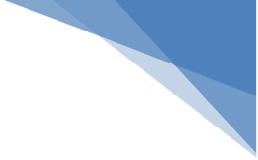 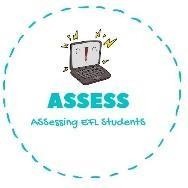 Vocabulary1. Look at the clocks and write the correct hour.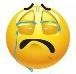 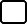 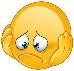 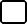 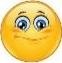 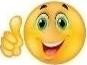 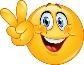 Example: It is twelve o’clock / It is half past nine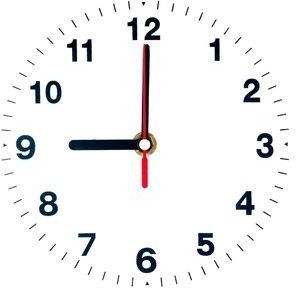 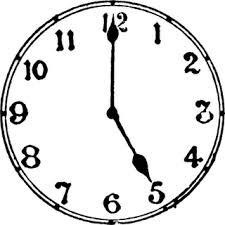 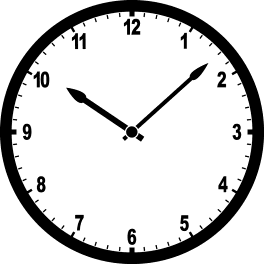 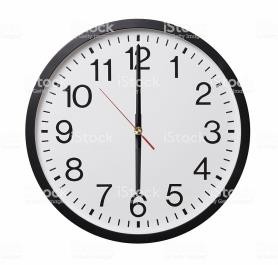 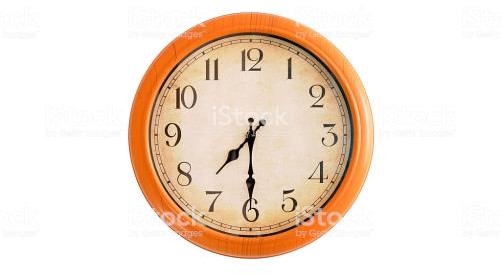 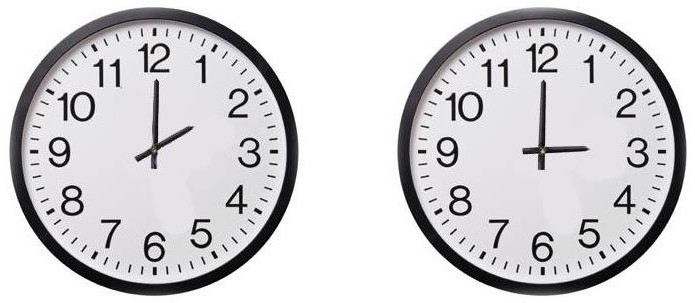 Assessing EFL StudentsName:	Surname:	Nber:	Grade/Class:  	Name:	Surname:	Nber:	Grade/Class:  	Name:	Surname:	Nber:	Grade/Class:  	Assessment:  	Date:  	Date:  	Assessment:  	Teacher’s signature:Parent’s signature: